Building Respect for Intellectual Property (IP) for Members of the Judiciaryorganized bythe World Intellectual Property Organization (WIPO)in cooperation with the State Agency on Intellectual Property (AGEPI)andthe National Institute of Justice (INJ)Chisinau, November 3 and 4, 2016PROVISIONAL PROGRAMprepared by the International Bureau of WIPOThursday, November 3, 2016[End of document]EE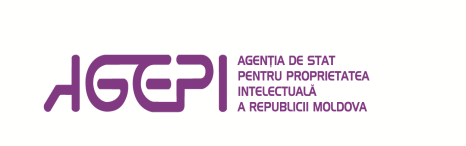 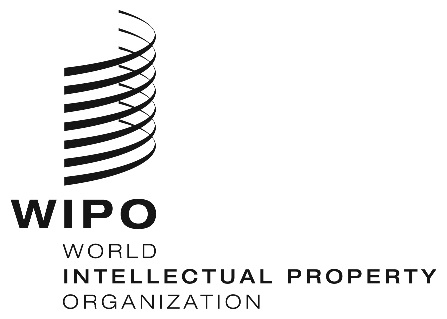 sub-regional workshop sub-regional workshop WIPO/IP/JU/KIV/16/INF/1 Prov.  WIPO/IP/JU/KIV/16/INF/1 Prov.  ORIGINAL:  EnglishORIGINAL:  EnglishDATE:  september 1, 2016DATE:  september 1, 20169.00 – 9.30OPENING CEREMONYOPENING CEREMONYOPENING CEREMONYOPENING CEREMONYWelcome Addresses by:Welcome Addresses by:Welcome Addresses by:Welcome Addresses by:–	The representative of the National Institute of Justice (INJ), Chisinau–	The representative of the State Agency on Intellectual Property (AGEPI), Chisinau–	Mr. Xavier Vermandele, Senior Legal Counsellor, Building Respect for IP, World Intellectual Property Organization (WIPO), Geneva–	The representative of the National Institute of Justice (INJ), Chisinau–	The representative of the State Agency on Intellectual Property (AGEPI), Chisinau–	Mr. Xavier Vermandele, Senior Legal Counsellor, Building Respect for IP, World Intellectual Property Organization (WIPO), Geneva–	The representative of the National Institute of Justice (INJ), Chisinau–	The representative of the State Agency on Intellectual Property (AGEPI), Chisinau–	Mr. Xavier Vermandele, Senior Legal Counsellor, Building Respect for IP, World Intellectual Property Organization (WIPO), Geneva–	The representative of the National Institute of Justice (INJ), Chisinau–	The representative of the State Agency on Intellectual Property (AGEPI), Chisinau–	Mr. Xavier Vermandele, Senior Legal Counsellor, Building Respect for IP, World Intellectual Property Organization (WIPO), Geneva9.30 – 10.00Topic 1Topic 1A Balanced Approach of Enforcement of Intellectual Property Rights (IPRs) – Strategic Goal VI of WIPO A Balanced Approach of Enforcement of Intellectual Property Rights (IPRs) – Strategic Goal VI of WIPO Speaker:Speaker:Mr. Samer Al Tarawneh, Legal Counsellor, WIPOMr. Samer Al Tarawneh, Legal Counsellor, WIPO10.00 – 10.30Topic 2Topic 2The International (TRIPS Agreement) and European Union (EU) Legal Frameworks on the Enforcement of IPRsThe International (TRIPS Agreement) and European Union (EU) Legal Frameworks on the Enforcement of IPRsSpeaker:Speaker:Mr. Xavier VermandeleMr. Xavier Vermandele10.00 – 10.50Coffee BreakCoffee Break10.50 – 11.50Topic 3Topic 3Country Reports – Roundtable DiscussionCountry Reports – Roundtable DiscussionModerator:Moderator:Mr. Samer Al TarawnehMr. Samer Al TarawnehSpeakers:Speakers:The representatives of all participating countriesThe representatives of all participating countries11.50 – 12.15 p.m.Topic 4Topic 4Court Practice in IPRs Cases – The Practice in the Republic of MoldovaCourt Practice in IPRs Cases – The Practice in the Republic of MoldovaSpeaker:Speaker:Ms. Ala Cobaneanu, Judge, Supreme Court of Justice of the Republic of Moldova, ChisinauMs. Ala Cobaneanu, Judge, Supreme Court of Justice of the Republic of Moldova, Chisinau12.15 p.m. – 12.30 p.m.Topic 5Topic 5Consumer Attitudes and PerceptionsConsumer Attitudes and PerceptionsSpeaker:Speaker:Mr. Samer Al TarawnehMr. Samer Al Tarawneh12.30 p.m. – 2.00 p.m.Lunch BreakLunch Break2.00 p.m. – 2.50 p.m.Topic 5Topic 5The Gathering of Evidence in Civil and Criminal ProceedingsThe Gathering of Evidence in Civil and Criminal ProceedingsSpeaker:Speaker:Mr. Samuel GranataMr. Samuel Granata2.50 p.m. – 3.40 p.m.Topic 6Topic 6Civil Remedies -  Injunctions and DamagesCivil Remedies -  Injunctions and DamagesSpeaker:Speaker:[Mr. Samuel Granata][Mr. Samuel Granata]3.40 p.m. – 4.00 p.m.Coffee BreakCoffee Break4.00 p.m. – 4.20 p.m.Topic 7Topic 7The Equitable Disposal of Intellectual Property (IP) Infringing Goods The Equitable Disposal of Intellectual Property (IP) Infringing Goods Speaker:Speaker:Mr. Xavier VermandeleMr. Xavier Vermandele4.20 p.m. – 5.10 p.m.Topic 8Topic 8Roundtable:  Criminal Procedures and Sanctions with Regard to Trademark Counterfeiting and Copyright PiracyRoundtable:  Criminal Procedures and Sanctions with Regard to Trademark Counterfeiting and Copyright PiracyModerator:Moderator:Ms. Roberta Simeone, Prosecutor, ORGANIZATION, Naples, Italy [tbc]Ms. Roberta Simeone, Prosecutor, ORGANIZATION, Naples, Italy [tbc]Friday, November 4, 2016Friday, November 4, 2016Friday, November 4, 2016Friday, November 4, 20169.00 – 10.00Topic 9Practical ScenarioPractical ScenarioPractical ScenarioModerators:Mr. Xavier VermandeleMr. Samer Al TarawnehMr. Xavier VermandeleMr. Samer Al TarawnehMr. Xavier VermandeleMr. Samer Al Tarawneh10.00 – 10.30Topic 10Alternative Dispute Resolution in IP CasesAlternative Dispute Resolution in IP CasesAlternative Dispute Resolution in IP CasesSpeaker:Mr. Xavier VermandeleMr. Xavier VermandeleMr. Xavier Vermandele10.30 – 10.50Coffee Break10.50 – 11.45Topic 11Case Law Developments in Trademark and Copyright LawCase Law Developments in Trademark and Copyright LawCase Law Developments in Trademark and Copyright LawSpeaker:[Mr. Samuel Granata / judge identified by the EPO][Mr. Samuel Granata / judge identified by the EPO][Mr. Samuel Granata / judge identified by the EPO]11.45 – 12.30 p.m.Topic 12The Enforcement of the IPRs in the Digital EnvironmentThe Enforcement of the IPRs in the Digital EnvironmentThe Enforcement of the IPRs in the Digital EnvironmentSpeaker:Mr. Xavier VermandeleMr. Xavier VermandeleMr. Xavier Vermandele12.30 p.m. – 2.00 p.m.Lunch Break2.00 p.m. – 2.40 p.m.Topic 13Case Law Developments in Patent LawCase Law Developments in Patent LawCase Law Developments in Patent LawSpeaker:[judge identified by the EPO] [tbc][judge identified by the EPO] [tbc][judge identified by the EPO] [tbc]2.40 p.m. – 3.10 p.m.Topic 14IP Enforcement and Private International LawIP Enforcement and Private International LawIP Enforcement and Private International LawSpeaker:[Mr. Xavier Vermandele][An international judge] [tbc][Mr. Xavier Vermandele][An international judge] [tbc][Mr. Xavier Vermandele][An international judge] [tbc]3.10 p.m. – 3.30 p.m.Coffee Break3.30 p.m. – 4.10 p.m.Topic 15The Role of the Rights Holders in the Enforcement of IP RightsThe Role of the Rights Holders in the Enforcement of IP RightsThe Role of the Rights Holders in the Enforcement of IP RightsSpeaker:[The representative of the right holders][The representative of the right holders][The representative of the right holders]4.10 p.m. – 5.00 p.m.Topic 16Roundtable – Challenges in Protecting IP through the CourtsRoundtable – Challenges in Protecting IP through the CourtsRoundtable – Challenges in Protecting IP through the CourtsModerators:[Mr. Samer Al Tarawneh AGEPI] [tbc][Mr. Samer Al Tarawneh AGEPI] [tbc][Mr. Samer Al Tarawneh AGEPI] [tbc]5.00 p.m.– 5.15 p.m.CLOSING CEREMONYCLOSING CEREMONYCLOSING CEREMONYCLOSING CEREMONY